PRAŠYMAS ĮTRAUKTI Į GYVENAMOSIOS VIETOS NETURINČIŲASMENŲ APSKAITĄAsmenų įtraukimo į gyvenamosios vietos neturinčių asmenų apskaitą tvarkos aprašo   1 priedas_______________________________Deklaravimo įstaigos pavadinimasGAUTA                     ___________ Nr. ______________(data)                             (reg Nr.)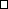 